26 мая 2018 года на футбольном поле микрорайона Солнечный состоялись соревнования по мини-футболу «Кубок поколений» среди разновозрастных команд. Участниками состязаний стали деды - команда «Ветераны», отцы - команда «Легенды», дети - команда «9 округ».  Цель проведения соревнований, это популяризация здорового образа жизни, привитие любви к спорту и футболу, в частности, у молодежи, и преемственность поколений.  Организаторами футбольного турнира стали Центр "ФКСРДМ" и ТОС «Солнечный». Судил соревнования Геннадий Бажуков.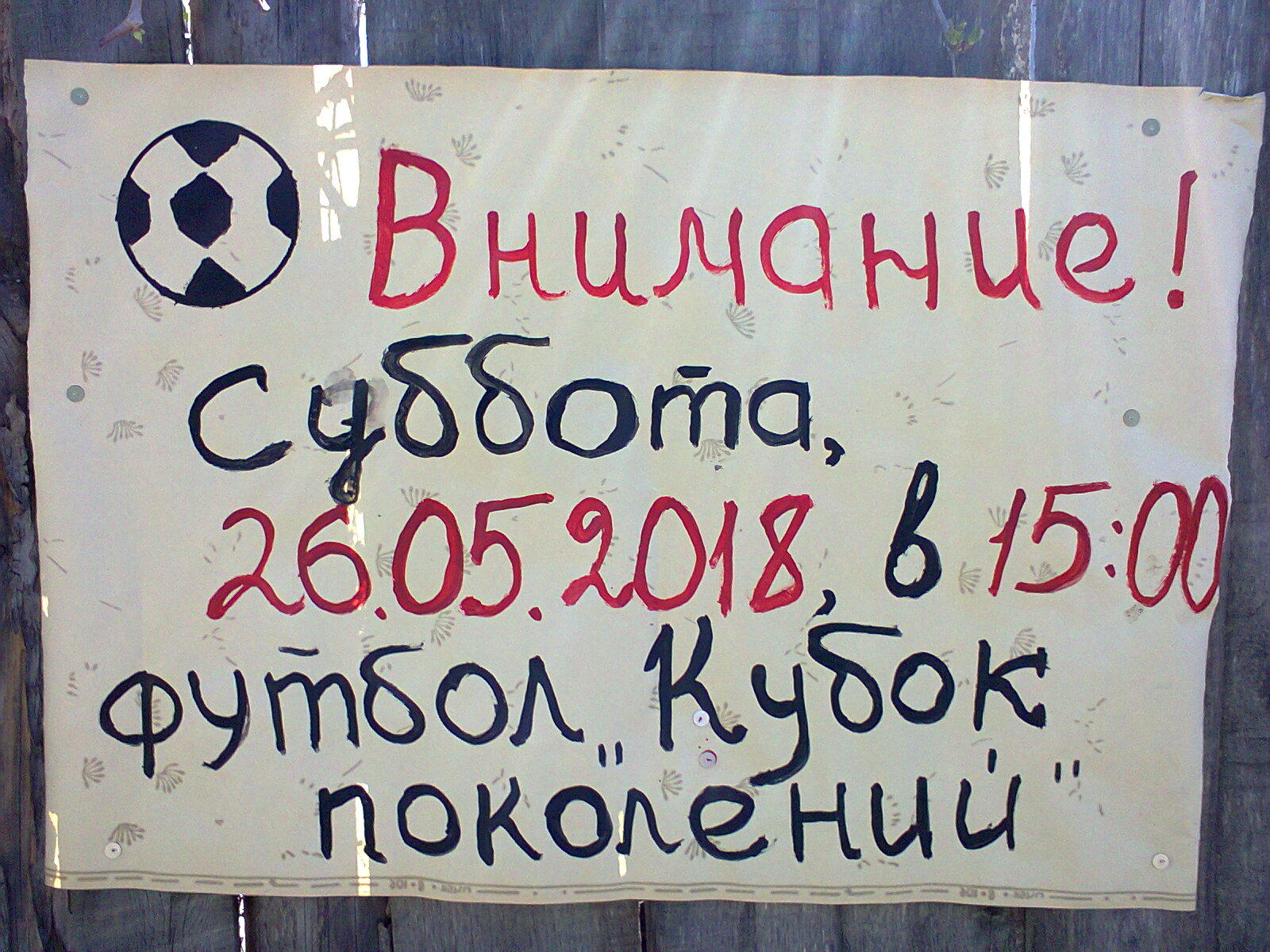 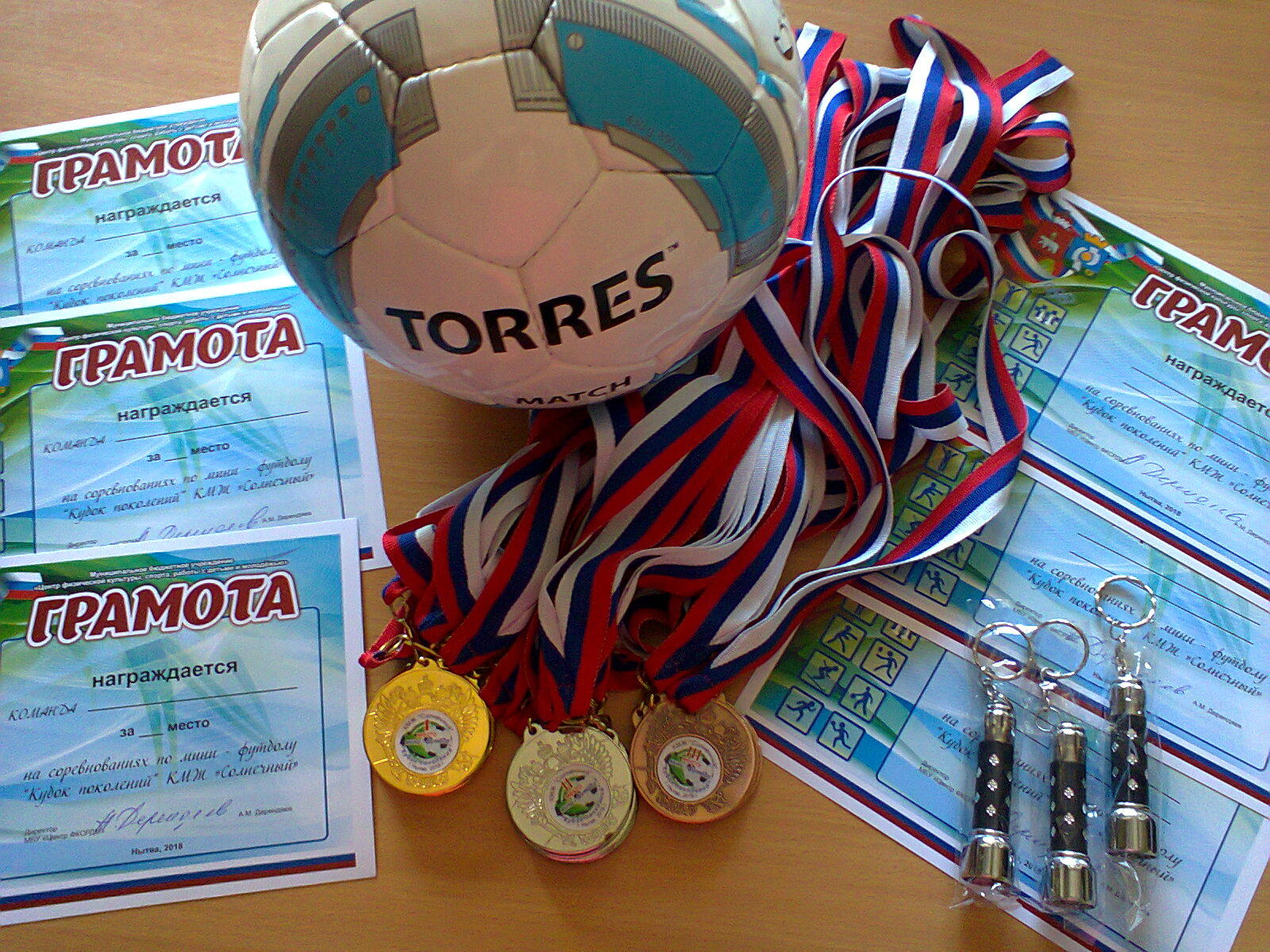 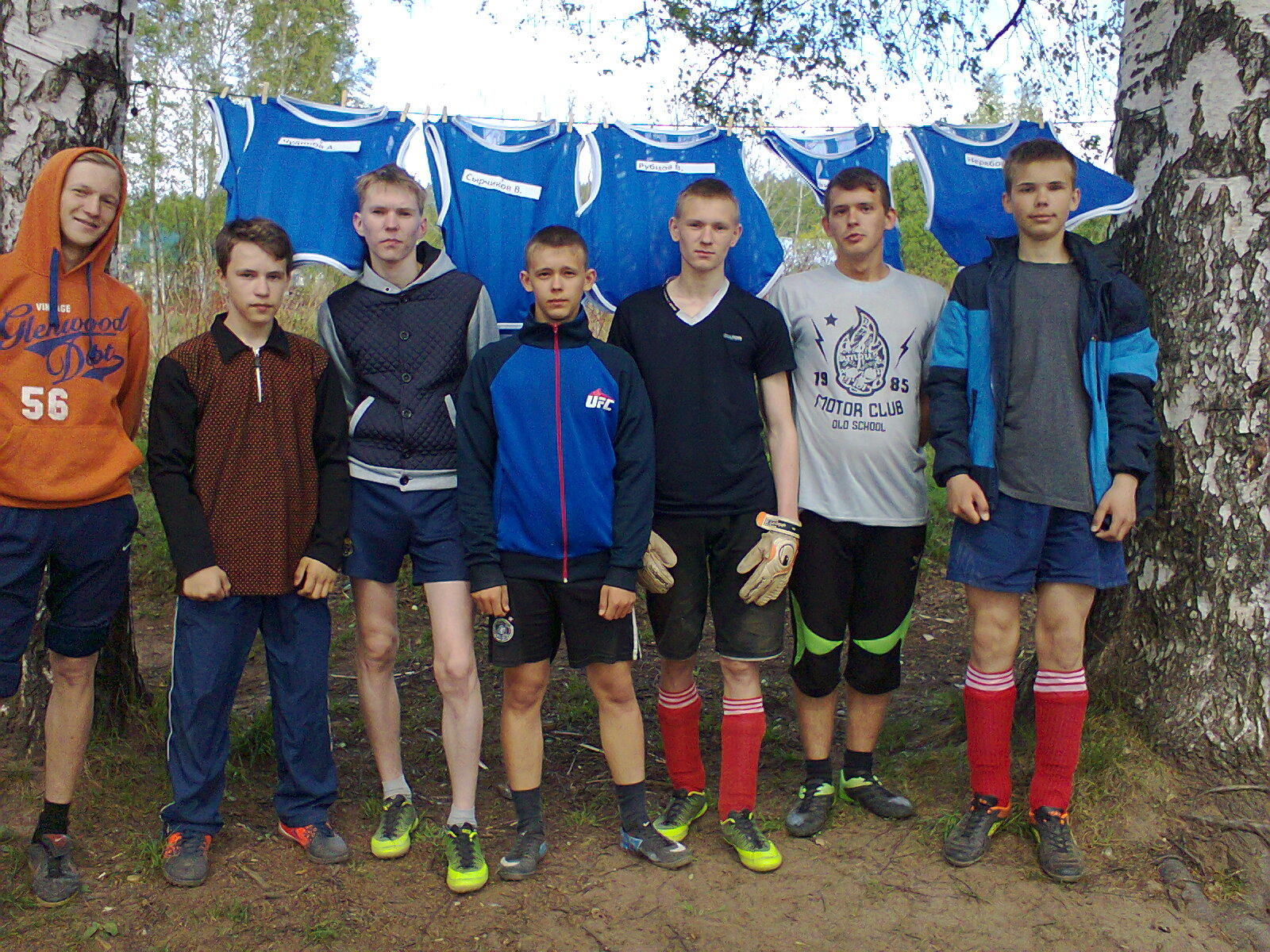 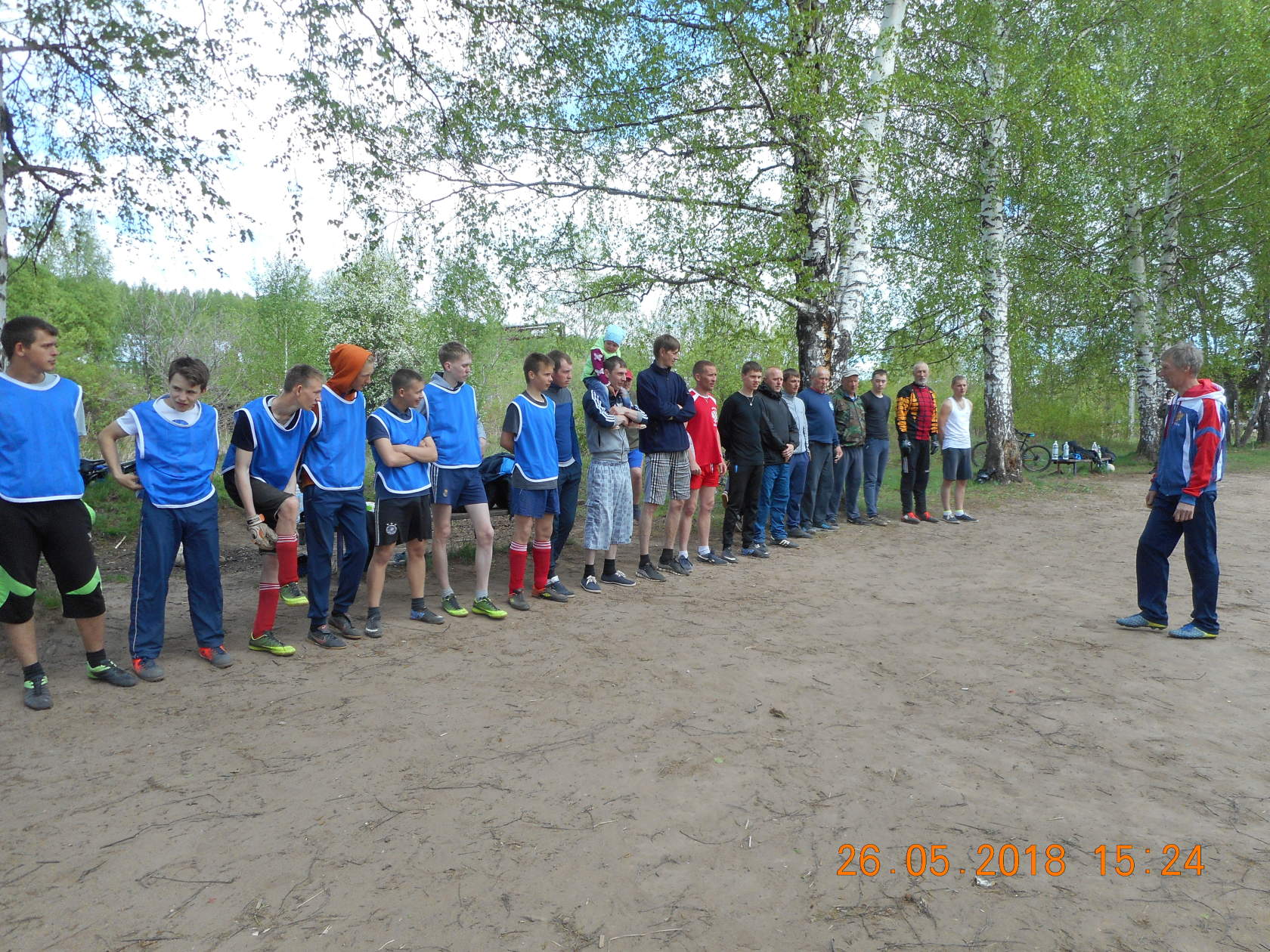 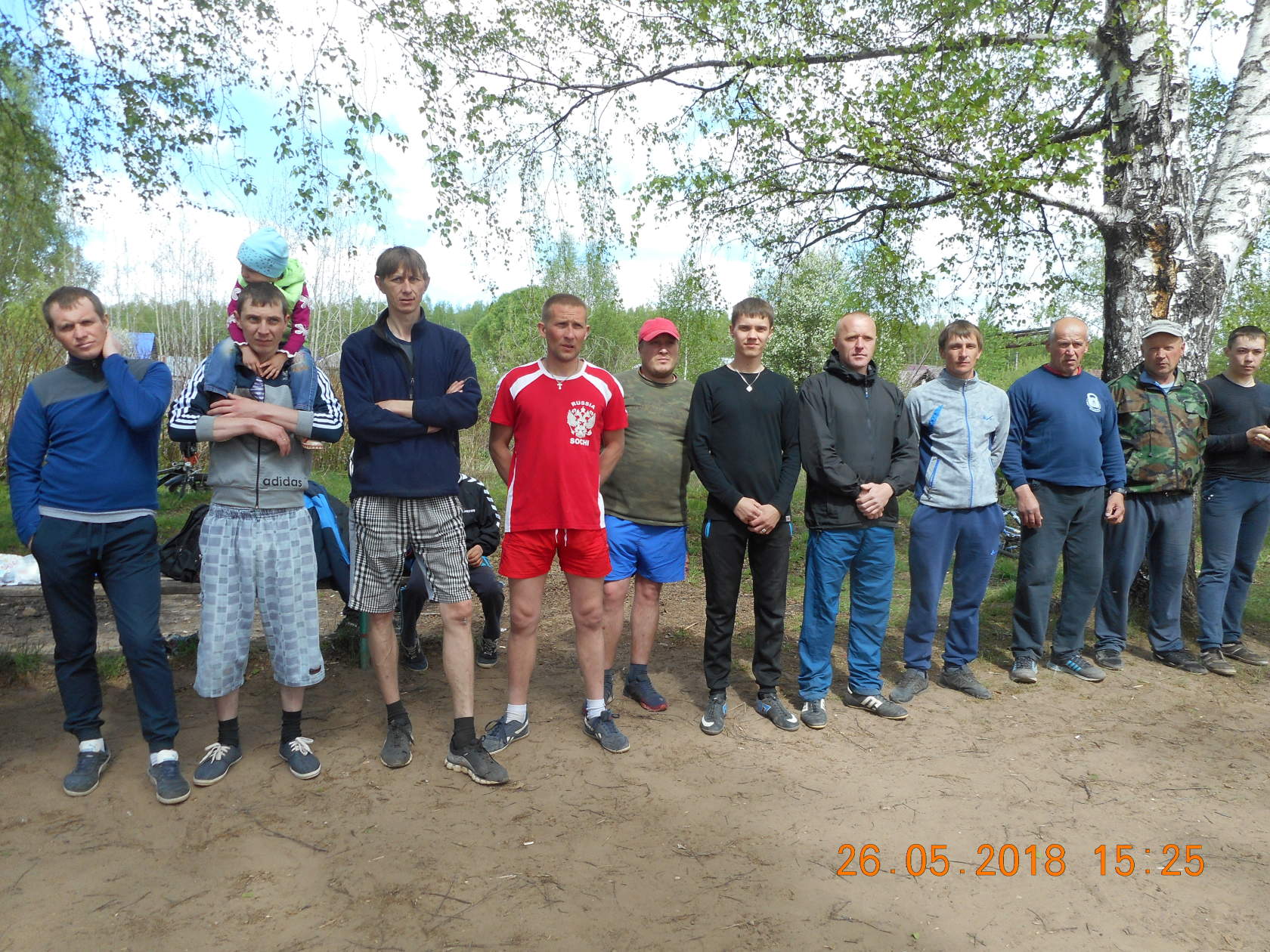 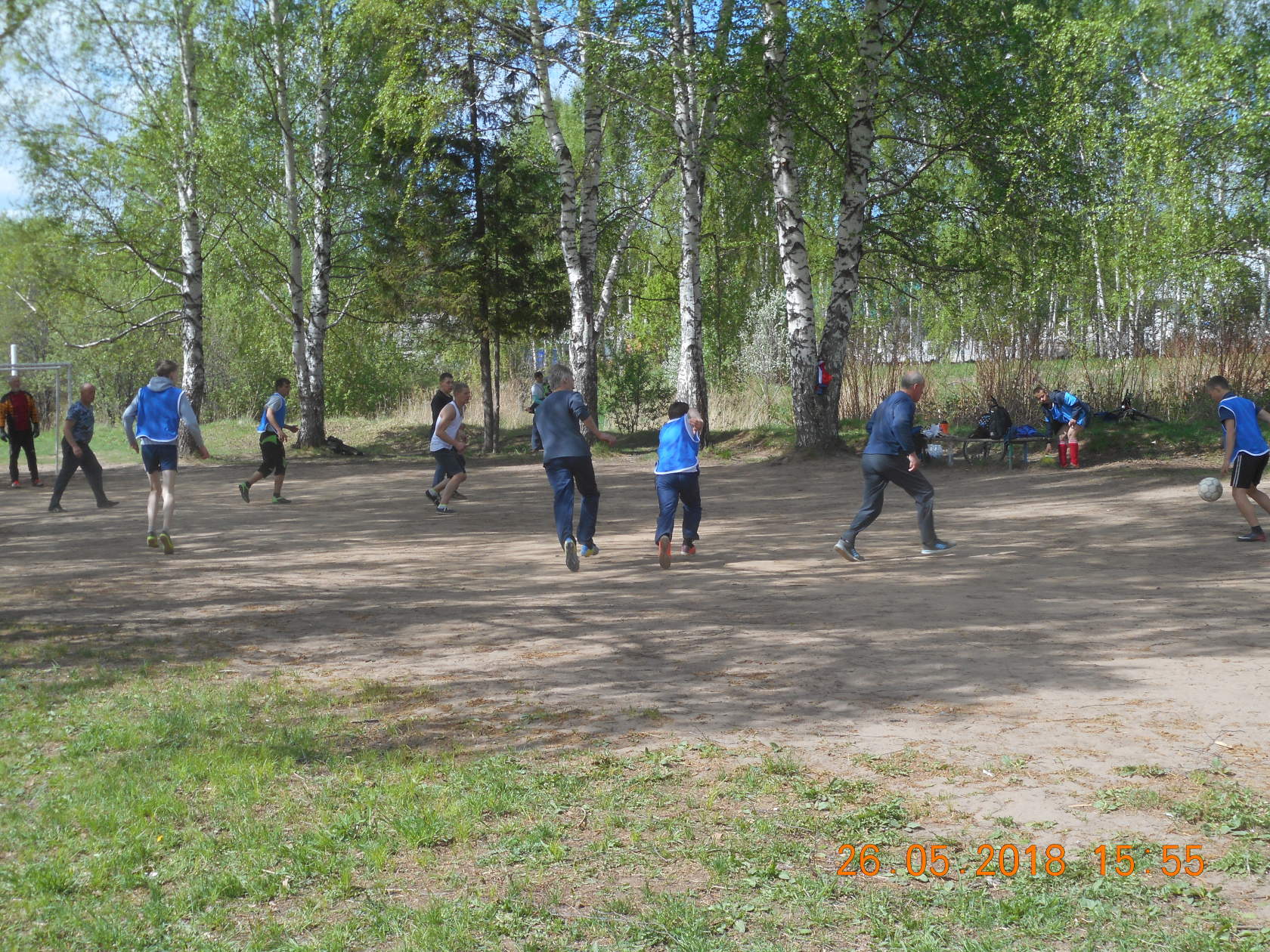 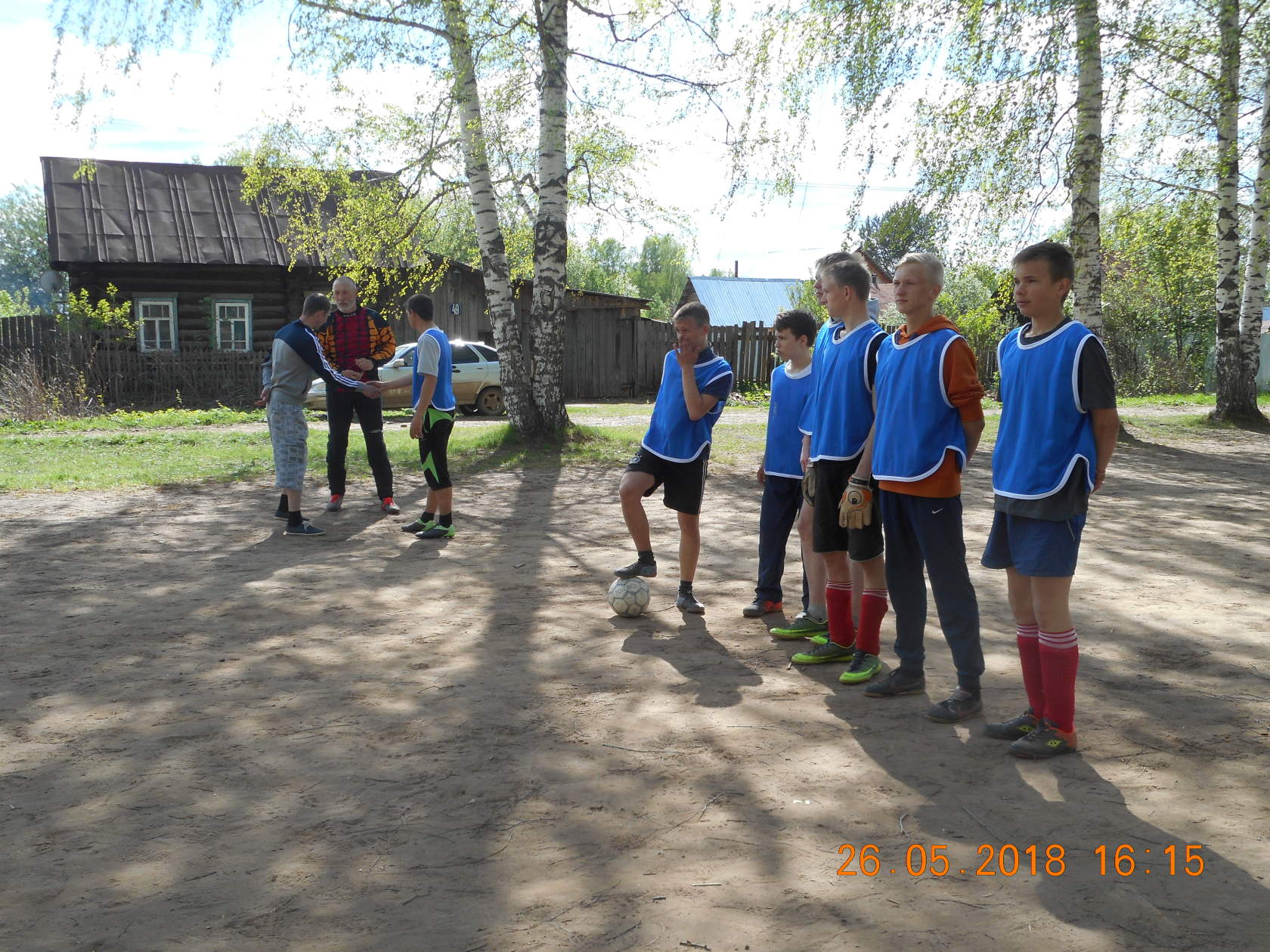 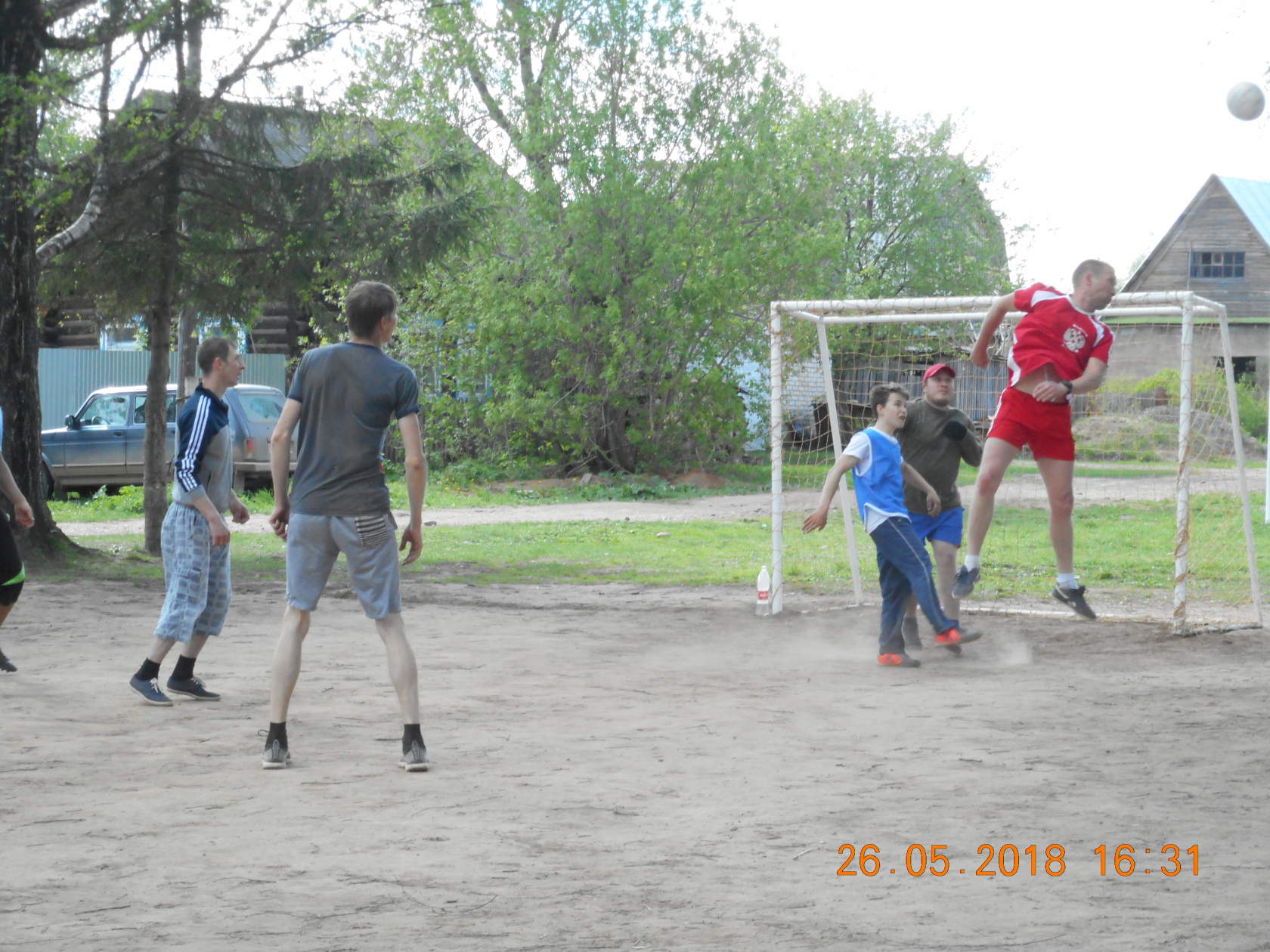 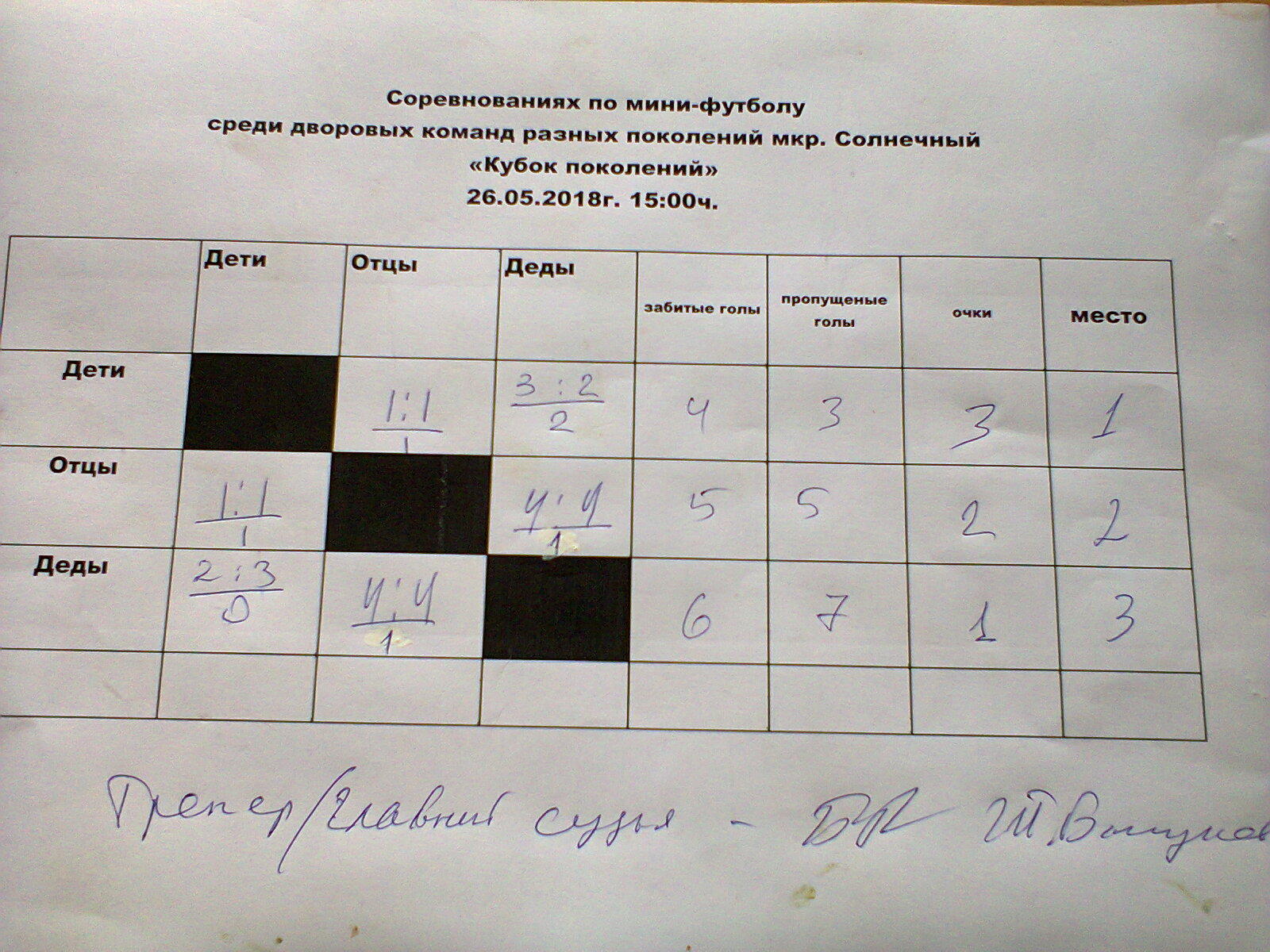 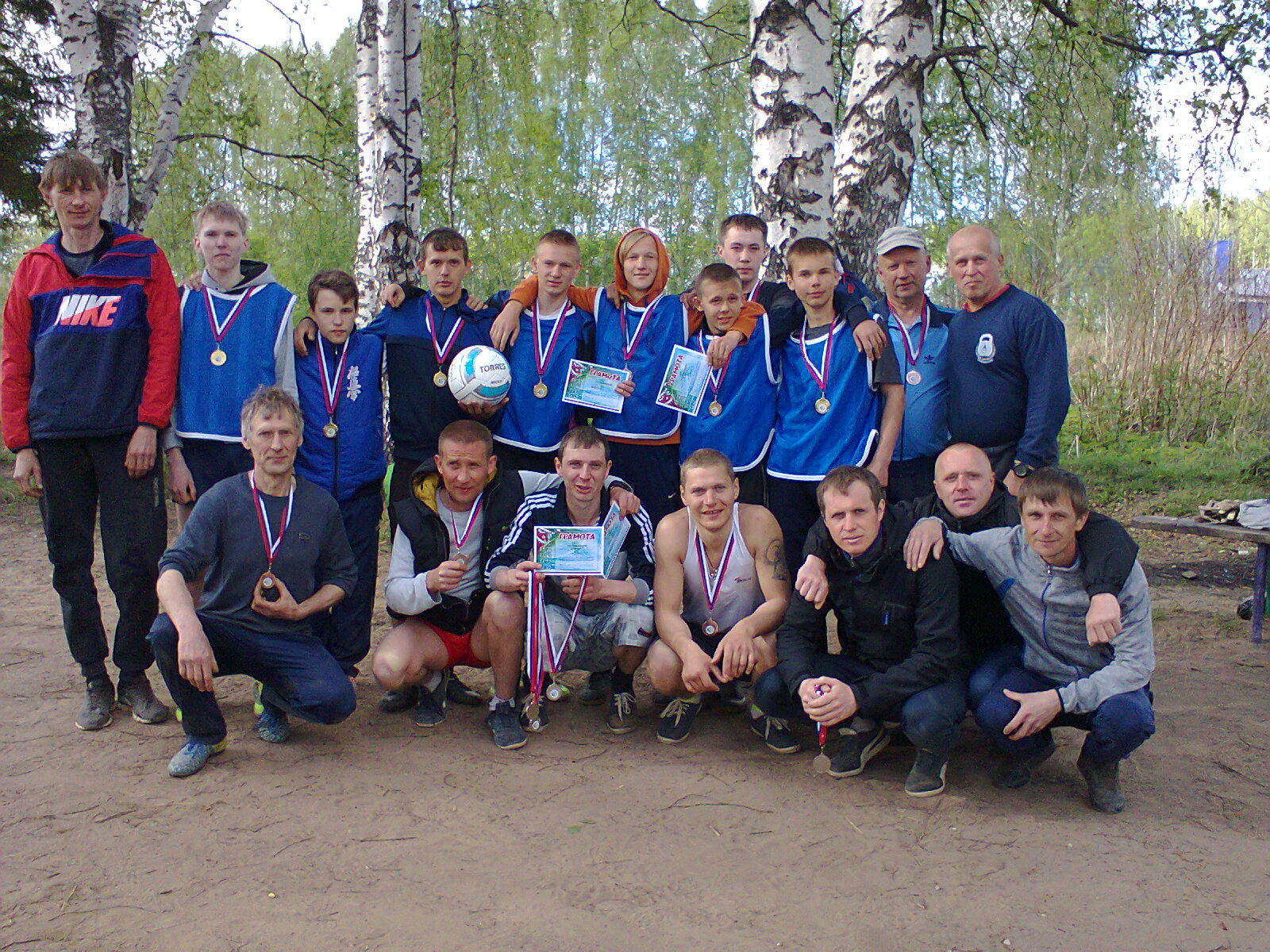 